Solennité des saints Pierre et PaulAntienne d’ouvertureVoici les Apôtres qui, durant leur vie sur terre, ont enraciné l’Église au prix de leur sang. Ils ont bu à la coupe du Seigneur et sont devenus les amis de Dieu.PrièreSeigneur Dieu, tu nous as donné ce jour de sainte joie pour fêter les Apôtres Pierre et Paul ; accorde à ton Église une fidélité sans faille à leur enseignement, puisqu’elle a reçu par eux la première annonce de la foi. Par Jésus Christ, ton Fils, notre Seigneur.Lecture du livre des Actes des Apôtres 12, 1-11Arraché aux griffes d’Hérode dans la semaine de la Pâque, Pierre ne suivra-t-il pas l’itinéraire de son Maître ? Si, il le suivra plus tard jusqu’à la croix !A cette époque, le roi Hérode Agrippa se saisit de certains membres de l’Église pour les mettre à mal. Il supprima Jacques, frère de Jean, en le faisant décapiter. Voyant que cette mesure plaisait aux Juifs, il décida aussi d’arrêter Pierre. C’était les jours des Pains sans levain. Il le fit appréhender, emprisonner, et placer sous la garde de quatre escouades de quatre soldats ; il voulait le faire comparaître devant le peuple après la Pâque. Tandis que Pierre était ainsi détenu dans la prison, l’Église priait Dieu pour lui avec insistance.Hérode allait le faire comparaître. Or, Pierre dormait, cette nuit-là, entre deux soldats ; il était attaché avec deux chaînes et des gardes étaient en faction devant la porte de la prison. Et voici que survint l’ange du Seigneur, et une lumière brilla dans la cellule. Il réveilla Pierre en le frappant au côté et dit : « Lève-toi vite ». Les chaînes lui tombèrent des mains. Alors l’ange lui dit : « Mets ta ceinture et chausse tes sandales. » Ce que fit Pierre. L’ange ajouta : « Enveloppe-toi de ton manteau et suis-moi ». Pierre sortit derrière lui, mais il ne savait pas que tout ce qui arrivait grâce à l’ange était bien réel ; il pensait qu’il avait une vision. Passant devant un premier poste de garde, puis devant un second, ils arrivèrent au portail de fer donnant sur la ville. Celui-ci s’ouvrit tout seul devant eux. Une fois dehors, ils s’engagèrent dans une rue, et aussitôt l’ange le quitta. Alors, se reprenant, Pierre dit : « Vraiment, je me rends compte maintenant que le Seigneur a envoyé son ange, et qu’il m’a arraché aux mains d’Hérode et à tout ce qu’attendait le peuple juif ». — Parole du Seigneur.Psaume 33R/ : De toutes mes frayeurs, le Seigneur me délivre.Je bénirai le Seigneur en tout temps, sa louange sans cesse à mes lèvres. Je me glorifierai dans le Seigneur : que les pauvres m'entendent et soient en fête ! R/Magnifiez avec moi le Seigneur, exaltons tous ensemble son nom. Je cherche le Seigneur, il me répond : de toutes mes frayeurs, il me délivre. R/Qui regarde vers lui resplendira, sans ombre ni trouble au visage. Un pauvre crie ; le Seigneur entend : il le sauve de toutes ses angoisses. R/L'ange du Seigneur campe à l'entour pour libérer ceux qui le craignent. Goûtez et voyez : le Seigneur est bon ! Heureux qui trouve en lui son refuge ! R/Lecture de la deuxième lettre de saint Paul apôtre à Timothée 4, 6-8. 17-18Le Seigneur m’a assisté pour que je puisse jusqu’au bout annoncer l’Évangile, écrit Paul. Demandons au Seigneur d’avoir cette même passion de l’Évangile.Bien-aimé, je suis déjà offert en sacrifice, le moment de mon départ est venu. J’ai mené le bon combat, j’ai achevé ma course, j’ai gardé la foi. Je n’ai plus qu’à recevoir la couronne de la justice : le Seigneur, le juste juge, me la remettra en ce jour-là, et non seulement à moi, mais aussi à tous ceux qui auront désiré avec amour sa Manifestation glorieuse.Tous m’ont abandonné. Le Seigneur, lui, m’a assisté. Il m’a rempli de force pour que, par moi, la proclamation de l’Évangile s’accomplisse jusqu’au bout et que toutes les nations l’entendent. J’ai été arraché à la gueule du lion ; le Seigneur m’arrachera encore à tout ce qu’on fait pour me nuire. Il me sauvera et me fera entrer dans son Royaume céleste. À lui la gloire pour les siècles des siècles. Amen. — Parole du Seigneur.Alléluia. Alléluia. Tu es Pierre, et sur cette pierre je bâtirai mon Eglise ; et la puissance de la Mort ne l’emportera pas sur elle. Alléluia.Évangile de Jésus Christ selon saint Matthieu 16, 13-19« Tu es Pierre, et sur cette pierre, je bâtirai mon Église ». C’est le Christ qui bâtit son Église, mais il lui faut pour cela des hommes de foi comme pierres vivantes.En ce temps-là, Jésus, arrivé dans la région de Césarée-de-Philippe, demandait à ses disciples : « Au dire des gens, qui est le Fils de l’homme ? » Ils répondirent : « Pour les uns, Jean le Baptiste ; pour d’autres, Élie ; pour d’autres encore, Jérémie ou l’un des prophètes ». Jésus leur demanda : « Et vous, que dites-vous ? Pour vous, qui suis-je ? » Alors Simon-Pierre prit la parole et dit : « Tu es le Christ, le Fils du Dieu vivant ! » Prenant la parole à son tour, Jésus lui dit : « Heureux es-tu, Simon fils de Yonas : ce n’est pas la chair et le sang qui t’ont révélé cela, mais mon Père qui est aux cieux. Et moi, je te le déclare : Tu es Pierre, et sur cette pierre je bâtirai mon Église ; et la puissance de la Mort ne l’emportera pas sur elle. Je te donnerai les clés du royaume des Cieux : tout ce que tu auras lié sur la terre sera lié dans les cieux, et tout ce que tu auras délié sur la terre sera délié dans les cieux ». — Acclamons la Parole de Dieu.Prière universelleEn ce jour de la Fête des deux apôtres Pierre et Paul, nous prions Dieu pour toute notre société, avec ces deux témoins de la foi :R/ : Pour les hommes et pour les femmes, pour les enfants de la terre, ton Église qui t’acclame, vient te confier sa prière.Pierre, pour toi, toute église a prié avec insistance : que le rôle et les tâches des responsables dans l’église soient soutenus par la prière des fidèles ! Que l’appel du pape François aux baptisés de prier pour lui est pris en compte sérieusement au cœur de la vie de chaque chrétien !Pierre, toi qui as écouté et réalisé ce que dit l’ange du Seigneur, aide-nous à être attentifs aux événements dans la vie de tous les jours ! Qu’à notre tour, nous soyons toujours discernant et dociles au souffle de Dieu !Paul, converti sur le chemin de Damas : que les yeux de chair de tout homme puissent transformés au regard de Dieu ! Que le feu du péché qui installe la guerre dans les sociétés humaines, laisse la place au feu ardent de l’amour et de la paix !Paul, du Saul-persécuteur au Paul-porteur du nom chrétien, aide à tout homme qui est en quête du sens de la vie de rencontrer le Christ, le Fils de Dieu qui s’est fait petit et humble, qui est abandonné, emprisonné, persécuté …Avec Pierre et Paul, nous demandons à Dieu, le père, de faire grandir notre foi en Christ jour après jour. Que l’Esprit Saint nous aide à témoigner son amour miséricordieux dans le milieu où nous vivons ! Amen.Source : http://www.jardinierdedieu.com Prière sur les offrandesQue la prière de tes Apôtres, Seigneur, accompagne l’offrande qui sera consacrée à ton nom ; qu’elle augmente notre ferveur envers toi pour célébrer le sacrifice. Par le Christ, notre Seigneur.PréfaceVraiment, il est juste et bon, pour ta gloire et notre salut, de t’offrir notre action de grâce, toujours et en tout lieu, Seigneur, Père très saint, Dieu éternel et tout-puissant. Car tu nous donnes la joie de célébrer en ce jour les bienheureux Apôtres Pierre et Paul : celui qui fut le premier à confesser la foi, et celui qui l’a mise en lumière ; Pierre qui constitua l’Église naissante parmi les pauvres d’Israël, et Paul, maître et docteur des nations appelées au salut ; l’un et l’autre ont travaillé, par des voies différentes, à rassembler l’unique famille du Christ ; dans le martyre, une même couronne les a réunis et ils reçoivent, de par le monde, la même vénération. C’est pourquoi, avec les saints et tous les anges, nous te louons et sans fin nous proclamons : Saint !…Antienne de la communionPierre dit à Jésus : « Tu es le Christ, le Fils du Dieu vivant ». Jésus lui répondit : « Tu es Pierre, et sur cette pierre je bâtirai mon Église ».Prière après la communionAprès nous avoir fortifiés par ce sacrement, Seigneur, fais-nous vivre dans ton Église comme les premiers chrétiens : assidus à la fraction du pain et à l’enseignement des Apôtres, nous serons un seul cœur, une seule âme, solidement enracinés dans ton amour. Par le Christ, notre Seigneur.Bénédiction solennelleQue Dieu tout-puissant vous bénisse :par la profession de foi du bienheureux Pierre,il vous a affermis pour le salut,il vous a fondés solidement dans la foi de l’Église.Amen.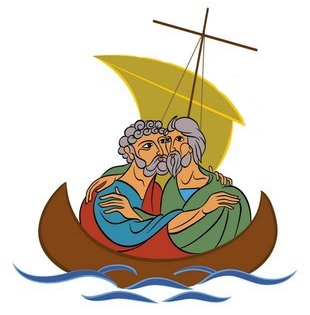 Par la prédication infatigable du bienheureux Paul,Dieu vous a instruits :que toujours son exemple enseigneà gagner de nouveaux frères au Christ.Amen.Puissent les clés de Pierre et les paroles de Paul,et l’intercession de l’un et de l’autrenous aider à entrer dans la patrieoù, l’un par la croix, l’autre par le glaive,ils ont eu la joie de parvenir.Amen.Et que la bénédiction de Dieu tout-puissant,le Père, et le Fils,  et le Saint-Esprit,descende sur vous et y demeure toujours.Amen.